Chiro Berlaar Heikant presenteert WAFELVERKOOP aka Pensenkermis 2.0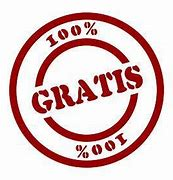  Allerliefste leden en oudersDit jaar kon de pensenkermis jammer genoeg niet doorgaan… Om toch wat centjes in kas te krijgen, organiseren wij dit jaar een wafeltjes (en nog veel meer) verkoop!Ingevulde bestelbonnen + gepast geld in een envelop kan je tot ten laatste zondag 21 maart 2021 aan de leiding geven of in de brievenbus van leidster Marie. (Heikanthof 20 2590 Berlaar-Heikant)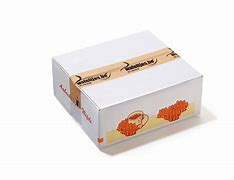 Je bestelling afhalen kan zaterdag 3 april 2021 op de meisjeschiro. Verdere info hierover volgt nog.Vergeet zeker niet aan oma’s, opa’s, tantes, nonkels, buren, kennissen,.. te vragen of zij ook super lekkere wafeltjes willen kopen!!XOXO De allerleukste leiding van de HAA en omstreken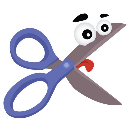 ---------------------------------------------------------------------------------(Dit strookje ingevuld terug bezorgen aan de leiding of in de brievenbus van Marie)Naam lid:……………………………………………      Groep:……………………………………………Telefoon/GSM-nummer: ………………………………..Bestelling:Vanillewafels:                  		…dozen x 5 Euro		=…… EuroChocoladewafels:               		…dozen x 5 Euro		=…… EuroParisienne wafels vanille:     		…dozen x 6 Euro		=…… EuroParisienne wafels chocolade: 	          …dozen x 6 Euro		=…… EuroFrangipanes:                   	 	…dozen x 6 Euro		=…… EuroZeevruchten:                   		…dozen x 7 Euro		=…… EuroTruffels:                                    		…dozen x 7 Euro          =…… EuroEmbleem:                                       …Emblemen x 1 Euro	=……. EuroTOTAAL: ……………Euro               